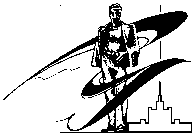 ПОЛОЖЕНИЕг. ЧелябинскО конкурсе на получение грантана создание лабораторий в Южно-Уральском  государственном 
университете с привлечением ведущих мировых учёных ОБЩИЕ ПОЛОЖЕНИЯНастоящее Положение разработано в рамках  реализации мер по формированию кадрового резерва руководящего состава вузов и привлечению на руководящие должности специалистов, имеющих опыт работы в ведущих иностранных и российских университетах и научных организациях, стратегической инициативы 1 «Формирование портфеля программ и интеллектуальных продуктов вуза, обеспечивающих международную конкурентоспособность», задачи 1.4. «Обеспечение создания новых и развитие существующих междисциплинарных научных платформ», мероприятия 1.4.2 «Создать по согласованию международного научного совета лаборатории с привлечением ведущих мировых ученых с согласованием кандидатов на позиции руководителей структурных подразделений»  Плана мероприятий по реализации «программы повышения конкурентоспособности («дорожная карта») федерального государственного бюджетного образовательного учреждения высшего профессионального образования «Южно-Уральский государственный университет (национальный исследовательский университет) » на 2016–2020 годы (1 этап – 2016–2018 годы).  Положение регулирует порядок и процедуру проведения открытого конкурса на получение  грантов  по созданию  научно-исследовательских лабораторий под руководством приглашённых ведущих учёных и проведению научных исследований в Федеральном государственном автономном образовательном учреждении высшего образования «Южно-Уральский государственный университет (национальный исследовательский университет)» (далее Университет).Основные цели конкурса:1.2.1 Выявление в установленном порядке участника (участников) конкурса, предложившего (предложивших) для поддержки в виде гранта Университета лучшее научное  исследование (лучшие научные исследования).1.2.2 Выведение научной деятельности Университета на мировой уровень в отношении результативности научных исследований путём создания лабораторий с привлечением ведущих учёных.1.2.3  Добиться прорывов мирового уровня по приоритетным направлениям исследований.Гранты Университета выделяются в размере до 1.5 млн. рублей каждый на проведение научных исследований в течение 2016-2017 годов (октябрь 2016 – октябрь 2017 гг.) с возможным продлением проведения научных исследований на 2 года. Гранты выделяются  согласно утверждённого бюджетного плана «Программы повышения конкурентоспособности («дорожная карта») федерального государственного бюджетного образовательного учреждения высшего профессионального образования «Южно-Уральский государственный университет (национальный исследовательский университет)»  на 2016–2020 годы (1 этап – 2016–2018 годы).Настоящее Положение направлено на обеспечение прозрачности процесса конкурсного отбора заявок, информационную открытость.Общий объем финансирования на участие в научных мероприятиях устанавливается и определяется ежегодно решением Управляющего комитета программы 5-100 Университета.Решение о выделении гранта  на создание научно-исследовательских лабораторий под руководством приглашённых ведущих учёных принимается Международным научным советом (далее МНС)  по рассмотрению заявок конкурсного отбора. Организация и проведение конкурса осуществляется Проектным офисом.Информация о конкурсе размещается на главной странице корпоративного портала (сайта) Университета. Информация о результатах конкурса доводится Проектным офисом до сведения победителей, публикуется в открытом доступе на сайте Университета.Настоящее Положение и изменения, вносимые в него, утверждаются приказом ректора.ТРЕБОВАНИЯ К УЧАСТНИКАМ КОНКУРСАУчастником конкурса может быть временный творческий коллектив Университета (далее – Научный коллектив), совместно с иностранным ведущим учёным, занимающим лидирующую позицию в определенной области наук. Лица, совместно подготовившие заявку на участие в конкурсе в соответствии с пунктом 5.1 настоящего положения, для целей конкурса рассматриваются в качестве одного участника конкурса.Ведущий учёный имеет право участвовать в одном научном исследовании. Количество заявок на проведение научных исследований, которые могут осуществляться на базе одного коллектива, не ограничено.Ведущие учёные, состоявшие в период с 2010 года до дня размещения объявления о проведении конкурса в трудовых отношениях с Университетом, не могут подавать заявки на данный конкурс.ТРЕБОВАНИЯ К НАУЧНЫМ ИССЛЕДОВАНИЯМ И ПОРЯДКУ ИХ ПРОВЕДЕНИЯ3.1. На конкурс могут быть представлены заявки на получение грантов Университета для  поддержки научных исследований по следующим областям наук:3.1.1.	Естественные и точные наукиМатематика.Компьютерные и информационные науки.Физика.Науки о космосе и космические исследования.Химия.Науки о Земле и смежные экологические науки.Биология.3.1.2.	Техника и технологииСтроительство и архитектура.Электротехника, электронная техника, информационные технологии.Механика и машиностроение.Химические технологии.Технологии материалов.Медицинские технологии.Энергетика и рациональное природопользование.Экологические и промышленные биотехнологии.Нанотехнологии.3.1.3.	Медицинские науки и науки о здоровьеФундаментальная медицина.Клиническая медицина.Науки о здоровье. Медицинские биотехнологии.3.1.4.	Сельскохозяйственные наукиСельское хозяйство, лесное хозяйство, рыбное хозяйство.Скотоводство и молочное дело.Ветеринария.Сельскохозяйственные биотехнологии.3.1.5.	Социальные наукиПсихология.Экономика и бизнес.Педагогика.Социология.Право.Политология.Социальная и экономическая география.СМИ и массовые коммуникации.3.1.6.	Гуманитарные наукиИстория и археология.Языки и литература.Философия, этика, религия.Искусствоведение.3.2. В состав научного коллектива, формируемого ведущим учёным для проведения научного исследования, должно входить в течение всего срока не менее 2 кандидатов наук, не менее 3 аспирантов и 3 студентов, работающих и обучающихся в Университете.3.3 Условиями проведения научного исследования должно быть предусмотрено личное (с очным присутствием в Университете) руководство ведущим учёным лабораторией и проводимым научным исследованием не менее 14 дней (по одной неделе в 2016 и 2017 гг.)3.4. Средства гранта могут быть израсходованы только на оплату труда ведущему учёному, расходы по организации присутствия ведущего учёного в стенах Университета (проезд, размещение), а также на оплату посещения зарубежной лаборатории членами научного коллектива (включая налоги и иные социальные выплаты).3.5. Планируемыми результатами осуществления научного исследования являются публикация не менее 5 статей по направлению научного исследования в научных изданиях, индексируемых в базах данных «Сеть науки» (Web of Science) или «Скопус» (Scopus) до октября 2017 года.3.6. Планируемыми результатами осуществления научного исследования являются подача 3 заявок на получение финансирования деятельности лаборатории со стороны Международных и Российских фондов.3.7. Руководитель научного коллектива со стороны Университета должен обеспечить дальнейшее развитие и функционирование лаборатории после окончания научного исследования. 3.8. В статье  должна быть следующая ссылка:        Статья написана при поддержке Правительства (Постановление Правительства  РФ № 211).         The work was supported by act 211 Government of the Russian Federation. 4. СОДЕРЖАНИЕ ЗАЯВКИ НА УЧАСТИЕ В КОНКУРСЕ4.1.Заявка на участие в конкурсе включает в себя:4.1.1. Документ по форме 1 «Заявка на участие в конкурсе»;4.1.2.Документы о ведущем ученом:Резюме ведущего ученого;Документ по форме 2 «Научные достижения и опыт работы ведущего ученого»;Скриншот страниц из баз данных «Сеть науки» (Web of Science) с библиометрической информацией о ведущем учёном (Citation Report).Письменное согласие ведущий учёного на его участие в научном исследовании в соответствии с заявленными условиями, включая очное присутствие в Университете в течение установленного срока для личного руководства лабораторией и проводимым научным исследованием;Копии страниц общегражданского паспорта ведущего ученого с указанием фамилии, имени, а также отчества (при наличии) и места жительства.4.1.3. Документ по форме 3 «Научные достижения и опыт работы ключевых членов научного коллектива».4.1.4 Документы о научном исследовании:Документ по форме 4 «Описание научного исследования»;  Документ по форме 5 «План работ научного исследования»; Документ по форме 6 «Перечень показателей эффективности выполнения научного исследования»;Документ по форме 7 «Смета расходов на проведение научного исследования»;4.1.5. Документ по форме 8 «Обязательства организации по созданию лаборатории»;4.1.6. Документ по форме 9 «Аннотация заявки на участие в конкурсе».5. ПОРЯДОК И СРОКИ ПРЕДСТАВЛЕНИЯ ЗАЯВОК, 
ТРЕБОВАНИЯ К ОФОРМЛЕНИЮ ЗАЯВКИ5.1. На конкурс на получение грантов Университета представляются заявки, подготовленные совместно ведущим учёным и временным творческим коллективом создаваемой лаборатории, отвечающие требованиям, установленным критериями отбора заявок.5.2. Заявка на участие в конкурсе подаётся в срок до 12 часов 00 минут (по челябинскому времени) 30 сентября 2016 г. в Проектный офис (ауд. 510 /ГУК):в бумажном виде в составе документа по форме 1 (пункт 4.1.1 конкурсной документации) (сокращенный вариант),в электронном виде на электронный адрес deevav@susu.ru копий документов, предусмотренных пунктами 4.1.1 – 4.1.6 конкурсной документации, в формате pdf-файлов (полный вариант),участник конкурса должен обеспечить идентичность документов заявки на участие в конкурсе, представленных в адрес организатора конкурса в бумажном виде, и их электронных копий.5.3. При подаче заявки на участие в конкурсе в бумажном виде по адресу организатора конкурса в запечатанном конверте, участник конкурса делает на конверте надпись: «Заявка на участие в конкурсе на получение гранта на создание лабораторий  по согласованию с Международным научным советом в Южно-Уральском  государственном  университете с привлечением ведущих  мировых учёных».6. РАССМОТРЕНИЕ ЗАЯВОК НА УЧАСТИЕ В КОНКУРСЕ6.1. Проектный офис в срок, не превышающий 10 рабочих дней после окончания установленного срока подачи заявок на участие в конкурсе, рассматривает представленные заявки на предмет соответствия критериям отбора (требованиям), установленным в положении о проведении конкурса.6.2. При необходимости Проектный офис в пределах срока, установленного для рассмотрения заявок на участие в конкурсе, может запросить у участника конкурса письменные разъяснения по представленным в составе заявки на участие в конкурсе документам и сведениям с целью определения соответствия критериям отбора (требованиям), установленным в положении о проведении конкурса.Если участник конкурса не представит требуемые разъяснения, заявка на участие в конкурсе такого участника отклоняется Проектным офисом  от дальнейшего участия в конкурсе.6.3. По результатам рассмотрения документов и сведений, представленных в составе заявок на участие в конкурсе, Проектный офис принимает решение:а)	о соответствии участника конкурса, поданной им заявки на участие в конкурсе и заявленных научных исследований установленным критериям отбора (требованиям) и допуске такой заявки к оценке в установленном порядке;б)	о несоответствии участника конкурса и/или поданной им заявки на участие в конкурсе и/или заявленных научных исследований установленным критериям отбора (требованиям) и отклонению заявки от дальнейшего участия в конкурсе.6.4. Результаты рассмотрения заявок на участие в конкурсе оформляются протоколом, который подписывается директором Проектного офиса.6.5. Заявки, соответствующие критериям отбора, передаются в МНС для рассмотрения возможности поддержки по созданию научных научно-исследовательских лабораторий.7. Оценка заявок на участие в конкурсе7.1. Заявки на участие в конкурсе, не отклоненные Проектным офисом по результатам рассмотрения, подлежат оценке на основе критериев, установленных в положении о проведении конкурса. Оценка заявок на участие в конкурсе проводится в два этапа.7.2. На первом этапе подлежат оценке следующие наукометрические показатели ведущего ученого:а)	для областей наук, входящих в категорию «Естественные и точные науки», «Техника и технологии», «Медицинские науки и науки о здоровье», «Сельскохозяйственные науки»:б)	для областей наук, входящих в категорию «Социальные науки», «Гуманитарные науки»:7.3 По результатам первого этапа оценки формируется рейтинг, в котором заявки на участие в конкурсе располагаются по мере уменьшения количества полученных баллов.На основе сформированного рейтинга Проектный офис принимает решение о заявках на участие в конкурсе, допущенных ко второму этапу оценки.7.4. Для оценки заявок на участие в конкурсе на втором этапе используются следующие критерии:7.5. При оценке заявок на участие в конкурсе на втором этапе проводится экспертиза Членами Международного научного совета. Заключения, оформленные по результатам экспертизы заявок на участие в конкурсе, Проектный офис направляет совместно с заявками на Заседание Международного Научного Совета для определения победителей конкурса.7.6. По результатам заседания МНС в срок до 19 октября 2016 определяет победителей конкурса. 7.7. Информация об итогах конкурса размещается на официальном сайте Университета в сети Интернет и доводится до сведения участников конкурса в части, их касающейся. ФОРМЫ ДЛЯ ЗАПОЛНЕНИЯ УЧАСТНИКАМИ КОНКУРСАФорма 1. Заявка на участие в конкурсе Форма 2. Научные достижения и опыт работы ведущего ученогоАнкета ведущего ученогоЛичные данныеФамилия:Имя:Отчество:Дата рождения:Гражданство:Гражданство (для лиц, имеющих второе гражданство):ОбразованиеОбразование, наименование вуза и год окончания обучения:Ученая степень:Ученое звание:Место жительстваСтрана:Почтовый адрес:Телефон:E-mail:Место работыПолное наименование организации:Должность:Страна:Почтовый адрес:Телефон:E-mail:Факс:Предыдущие места работы:Наукометрические показателиResearcherIDВарианты написания ФИО ведущего ученого на английском языке, указанные им в научных публикациях.Область научных интересов:Индекс Хирша:Общее число публикаций в изданиях, индексируемых в базе данных «Сеть науки» (Web of Science):Число цитирований статей, индексируемых в базе данных «Сеть науки» (Web of Science):Число публикаций за 2011-2016 годы в изданиях, индексируемых в базе данных «Сеть науки» (Web of Science):Число публикаций за 2011-2016 годы в изданиях, индексируемых в базе данных «Сеть науки» (Web of Science), входящих в первый и второй квартиль (Q1 и Q2) в соответствующей предметной области в базе данных «Сеть науки» (Web of Science):Дополнительная информация о себе:Научные достижения ведущего ученогоНаучная деятельность ведущего ученого, его основные научные достижения:Научные премии и награды ведущего ученого:Публикационная активность ведущего ученого за 2011-2016 годыНаиболее значимые публикации ведущего ученого за 2011-2016 годы:Список монографий (глав в монографиях) ведущего ученого за 2011-2016  годыМеждународные конференции, доклады на которых были представлены ведущим ученым за 2011-2016 годыОпыт ведущего ученого по руководству научным коллективомОпыт ведущего ученого по созданию научных коллективов:Проекты, выполненные или выполняемые под руководством ведущего ученого:Опыт ведущего ученого по подготовке научных и педагогических кадровОпыт преподавательской деятельности ведущего ученого:Опыт ведущего ученого по подготовке докторов наук и кандидатов наук:Форма 3. Научные достижения и опыт работы ключевых членов научного коллективаПлан по формированию научного коллектива для проведения исследования:Ключевые члены научного коллектива:Публикационная активность ключевых членов научного коллектива за 2011-2016 годы Наиболее значимые публикации ключевых членов научного коллектива за 2011-2016 годы: Список монографий (глав в монографиях) ключевых членов научного коллектива за 2011-2016 годы Международные конференции, доклады на которых были представлены ключевыми членами научного коллектива за 2011-2016 годыФорма 4. Описание научного исследованияОбщая информация по проектуОбласть наук:Направление научного исследования (тема научного исследования):Ключевые слова:Цели и задачи проекта:Ожидаемые результаты научного исследования:Описание проектаОписание проблемы, на решение которой направлен проект:Описание предлагаемого научного исследования:Описание научных подходов и методов, используемых для решения поставленных задач:Описание инфраструктуры, требуемой для создания лаборатории и проведения научных исследований:Форма 5. План работ научного исследованияФорма 6. Перечень показателей эффективности выполнения научного исследованияФорма 7. Смета расходов на проведение научного исследованияСмета расходов на проведение научного исследования (млн. руб.) – Предельная сумма 1.5 млн. руб.Форма 8. Обязательства организации по созданию лабораторииОбоснование целесообразности создания в организации лаборатории по выбранному научному направлению:План создания и развития лаборатории:План по дополнительному финансированию лаборатории:Форма 9. Аннотация заявки на участие в конкурсеИнформация о ведущем ученомЛичные данныеФамилия:Имя:Отчество:Дата рождения:Гражданство:Гражданство (для имеющих второе гражданство):ОбразованиеОбразование, наименование вуза и год окончания обучения: Ученая степень:Ученое звание:Место жительстваСтрана:Место работыПолное наименование организации:Должность:Страна:Научная деятельностьОбласть научных интересов:Индекс Хирша:Общее число публикаций в изданиях, индексируемых в базе данных «Сеть науки» (Web of Science):Число цитирований статей, индексируемых в базе данных «Сеть науки» (Web of Science):Число публикаций за 2011-2016 годы в изданиях, индексируемых в базе данных «Сеть науки» (Web of Science):Число публикаций за 2011-2016 годы в изданиях, индексируемых в базе данных «Сеть науки» (Web of Science), входящих в первый и второй квартиль (Q1 и Q2) в соответствующей предметной области в базе данных «Сеть науки» (Web of Science):Опыт ведущего ученого по руководству научными проектами:Опыт ведущего ученого по подготовке докторов наук и кандидатов наукКоличество подготовленных докторов наук: Количество подготовленных кандидатов наук:Дополнительная информация о ведущем ученом:Описание научного исследованияОбласть наук:Раздел области наук:Направление научного исследования:Ключевые слова:Краткое описание проекта (включая цели, задачи и ожидаемые результаты):Размер гранта:______ (млн. руб.)Размер привлекаемых дополнительных средств:______ (млн. руб.)Личное руководство проводимым научным исследованием с очным присутствием в образовательной/научной организации не менее:в 2016 году 					_________ днейв 2017 году					_________ днейРуководитель проекта по мероприятию 1.4.2 «Создать по согласованию МНС лаборатории с привлечением ведущих мировых ученых»					        М.Г. Вахитов Согласованно:Проректор по стратегическому развитию 						        А.В. КеллерПроректор по международной деятельности					        В.М. КаточковПроректор по научной работе							       С.Д. ВаулинПроректор по экономическим и финансовым вопросам				       Л.И. БойковаДиректор проектного офиса								       А.В. ДеевНачальник УНИД									       А.А. ДьяконовНачальник юридического управления						       Е.Е. ШведоваНачальник службы делопроизводства						      Н.Е. ЦиулинаМИНИСТЕРСТВО ОБРАЗОВАНИЯ И НАУКИ РФЮЖНО-УРАЛЬСКИЙ ГОСУДАРСТВЕННЫЙ УНИВЕРСИТЕТКритерийКоличество балловИндекс Хирша ведущего ученого (по данным базы данных «Сеть науки» (Web of Science).Количество публикаций (типа «article», «review») ведущего ученого за 2011-2016 годы в изданиях, индексируемых в базе данных «Сеть науки» (Web of Science), входящих в первый и второй квартиль (Q1 и Q2) по импакт-фактору JCR-2014 по тематической (предметной) области Web of Science, соответствующей или смежной к тематической (предметной) области, по которой заявка подана на конкурс.0-100КритерийКоличество баллов1Количество публикаций (типа «article», «review», «монография») в изданиях, индексируемых в базе данных «Сеть науки» (Web of Science), в соответствующей или смежной к тематической (предметной) области, по которой заявка подана на конкурс0-100№Критерии оценкиСодержание критериев оценкиКоличество баллов1Научные достижения, опыт работы ведущего ученого и ключевых членов научного коллективаНаучные достижения, опыт работы ведущего ученого и ключевых членов научного коллектива0-501.1Научные достижения и уровень научных публикаций ведущего ученого по выбранному направлению научного исследованияОценивается уровень научных результатов ведущего ученого, их соответствие мировому уровню по выбранному научному направлению; публикационная активность ведущего ученого и рейтинг научных изданий, в которых публикуется ведущий ученый; соответствие уровня изданий и публикационной активности показателям, характерным для лидеров по выбранному направлению научного исследования; наличие у ведущего ученого престижных научных премий, наград, медалей0-251.2Опыт ведущего ученого по руководству научным коллективом и подготовке кадровОценивается наличие у ведущего ученого административного опыта по созданию научного коллектива мирового уровня (лабораторий, научных групп и т.п.); наличие опыта работы в качестве руководителя научных проектов; наличие подготовленных под руководством ведущего ученого докторов и кандидатов наук; наличие опыта преподавательской деятельности в ведущих российских и зарубежных университетах0-151.3Научные достижения и уровень научных публикаций ключевых членов научного коллективаОценивается квалификация и публикационная активность ключевых членов научного коллектива; их роль в выполнении научного исследования0-102Научное исследованиеНаучное исследование0-302.1Актуальность планируемого научного исследования и значимость ожидаемых результатовОценивается актуальность планируемого научного исследования и его адекватность современному состоянию мировой науки; возможность получения новых, прорывных научных (научно-технических) результатов, соответствующих мировому уровню; их востребованность в масштабах мировой науки (экономики)0-152.2Предлагаемые подходы для достижения заявленных результатов научного исследования, реализуемость предлагаемого научного исследованияОценивается степень новизны подходов и методов к решению поставленной задачи, их соответствие сложившейся мировой практике; проработанность плана научных исследований и его реализуемость в установленные сроки и предлагаемыми методами; адекватность объема запрашиваемого финансирования0-153Обязательства организации по созданию лабораторииОбязательства организации по созданию лаборатории0-203.1Целесообразность создания лабораторииОценивается целесообразность создания в организации лаборатории по выбранному направлению научного исследования0-53.2План создания и развития лабораторииОценивается проработанность плана по созданию и развитию лаборатории в рамках проекта на среднесрочный период, включая обязательства организации по предоставлению необходимого помещения для размещения лаборатории и проведения научного исследования, техническому и инженерному оснащению лаборатории и т.п.0-103.3Обязательства по дополнительному финансированию лабораторииОценивается размер денежных средств организации (подразделения Университета), дополнительно направляемых на создание лаборатории и проведение научного исследования0-5ЗАЯВКА НА УЧАСТИЕ В КОНКУРСЕ
на получение гранта  по созданию научных научно-исследовательских лабораторий под руководством приглашённых ведущих учёных в Федеральном государственном автономном образовательном учреждении высшего образования «Южно-Уральский государственный университет (национальный исследовательский университет)»Регистрационный номер ______________________________________________________________________________,(фамилия, имя, отчество (при наличии) ведущего ученого)именуемый в дальнейшем «Ведущий ученый»,и ___________________________________________________________________(руководитель коллектива со стороны ЮУрГУ)именуемый в дальнейшем «Заместитель начальника лаборатории»,представляют совместную заявку на участие в конкурсе на получение грантов  по созданию научных научно-исследовательских лабораторий под руководством приглашённых ведущих учёных в Федеральном государственном автономном образовательном учреждении высшего образования «Южно-Уральский государственный университет (национальный исследовательский университет)».1.	Сведения о научном исследованииОбласть наук _________________________________________________________Направление научного исследования _____________________________________2.	Ведущий ученый подтверждает, что:не состоял в период с 2010 года до дня размещения объявления о проведении конкурса в трудовых отношениях с ФГАОУ ВО «ЮУрГУ (НИУ)»;заявленное научное исследование не является повторением научно-исследовательских работ, выполняемых Ведущим ученым в текущем и выполненных в предшествующем периоде за счет бюджетов различных уровней и иных источников.3.	В случае признания настоящей заявки на участие в конкурсе победившей, Ведущий ученый принимает на себя следующие обязательства:заключить в установленный срок договор о выделении гранта;сформировать научный коллектив для проведения научного исследования в составе не менее 2 кандидатов наук, не менее 3 аспирантов и 3 студентов, работающих и обучающихся в Университете (при этом доля молодых ученых (в возрасте до 39 лет включительно) в составе научного коллектива будет составлять не менее 40 процентов в течение всего срока проведения научного исследования;осуществлять в 2016—2017 годах личное руководство проводимым научным исследованием с очным присутствием в Образовательной организации не менее:в 2016 году 					_________ дней;в 2017 году					_________ дней;опубликовать не менее 5 статей по направлению научного исследования в научных изданиях, индексируемых в базах данных «Сеть науки» (Web of Science) или «Скопус» (Scopus) до октября 2017 года.;подать не менее 3 заявок на получение финансирования деятельности лаборатории со стороны Международных и Российских фондов;представлять ежегодный отчет о проводимом научном.4.	Ведущий ученый принимает на себя ответственность за достижение указанных результатов проведения научного исследования.5.	В соответствии с федеральным законом от 27 июля 2007 года № 152-ФЗ «О персональных данных» Ведущий ученый выражает согласие на обработку организатором конкурса и привлечёнными им третьими лицами персональных данных, представленных в составе настоящей заявки на участие в конкурсе, при проведении конкурса и заключении по его итогам договора о выделении гранта, а также включение представленных персональных данных в базу данных Министерства образования и науки Российской Федерации, содержащую сведения об участниках конкурса и представленных ими заявках на участие в конкурсе, получателях гранта по договорам о выделении гранта.№СтранаОрганизацияДолжностьВремя работы (год начала – год окончания)№Название премии/наградыОрганизация, выдавшая премию/наградуГод полученияДостижение, за которое получена премия/награда№Авторы публикацииНазвание публикацииГод публикацииНаименование издания,ISSNИмпакт-фактор изданияРезюме публикации№Авторы монографииНазвание монографииГод изданияИздательство,ISBNКраткая аннотация к монографии№ п/пНазвание конференцииМесто и время проведенияНазвание докладаТип доклада (пленарный или секционный)№Наименование проектаРазмер финансированияИсточник финансированияСрок выполнения проектаОсновные результаты проекта№Наименование университетаНаименование позиции (занимаемой должности)Название курсаВремя работы (год начала – год окончания)№ФИОТема диссертацииТип диссертации (кандидатская или докторская)ОрганизацияГод защитыВедущий ученый _________________________подпись _________________________________________фамилия, имя, отчество (при наличии) ведущего ученого№ п/пФИОДолжность, ученая степень, ученое званиеГод рожденияМесто работы и должностьИндекс ХиршаЧисло публикацийРоль в выполнении проекта№Авторы публикацииНазвание публикацииГод публикацииНаименование изданияИмпакт-фактор изданияРезюме публикации№Авторы монографииНазвание монографииГод изданияИздательствоКраткая аннотация к монографии№ п/пНазвание конференцииМесто и время проведенияНазвание докладаТип доклада (пленарный или секционный)Ведущий ученый _________________________подпись _________________________________________фамилия, имя, отчество (при наличии) ведущего ученогоРуководитель коллектива со стороны ЮУрГУ ______________________________должность и подпись лица___________________________________фамилия, имя, отчество уполномоченного лицаВедущий ученый _________________________подпись _________________________________________фамилия, имя, отчество (при наличии) ведущего ученогоНомер этапаСодержание выполняемых работПланируемые результаты научного исследованияСроки проведения работ(начало – окончание)24.10.2016  – 31.12.201601.01.2017 – 20.10.2017Ведущий ученый _________________________подпись _________________________________________фамилия, имя, отчество (при наличии) ведущего ученогоРуководитель коллектива со стороны ЮУрГУ ______________________________должность и подпись лица___________________________________фамилия, имя, отчество уполномоченного лица№Наименование показателяЕд. изм.2016 год2017 годВсегоКоличество кандидатов наук в составе научного коллективачел.Количество аспирантов в составе научного коллектива, обучающихся в образовательной/научной организациичел.Количество студентов в составе научного коллектива, обучающихся в образовательной организациичел.Количество статей ведущего ученого и других членов научного коллектива по направлению научного исследования, опубликованные в научных изданиях, индексируемых в базах данных «Сеть науки» (Web of Science) и «Скопус» (Scopus), в том числе:ед.публикации, проиндексированные в базе данных Web of Science (TOP 10%)ед.публикации, проиндексированные в базе данных Web of Science (Q1)ед.публикации, проиндексированные в базе данных Web of Science (Q2)ед.публикации, проиндексированные в базе данных Scopus (TOP 10% списка)ед.публикации, проиндексированные в базе данных Scopus (TOP 25% списка)ед.публикации, проиндексированные в базе данных Scopus (TOP 50% списка)ед.Количество заявок конкурсы по получению финансирования со стороны Российских и международных фондовед.Объем педагогической учебной (аудиторной) нагрузки ведущего ученого в образовательной организацииуч. часВедущий ученый _________________________подпись _________________________________________фамилия, имя, отчество (при наличии) ведущего ученогоРуководитель коллектива со стороны ЮУрГУ ______________________________должность и подпись лица___________________________________фамилия, имя, отчество уполномоченного лица№Наименование статьи расходовВсего по проекту(млн. руб.)Октябрь –декабрь 2016 года(млн. руб.)Январь – октябрь 2017 года(млн. руб.)Расходы на оплату труда ведущего ученого, включая налоги и иные социальные выплаты, начисленные на оплату труда ведущего ученого Расходы на оплату командировок ведущего ученого Расходы на размещение ведущего учёного на время визита в УниверситетРасходы на оплату командировок членов коллектива в зарубежную лабораториюИТОГОРуководитель коллективасо стороны ЮУрГУ ______________________________должность и подпись лица___________________________________фамилия, имя, отчество уполномоченного лица№Наименование проектаРазмер финансированияИсточник финансированияСрок выполнения проектаОсновные результаты проектаВедущий ученый _________________________подпись _________________________________________фамилия, имя, отчество (при наличии) ведущего ученогоРуководитель коллективасо стороны ЮУрГУ ______________________________должность и подпись лица___________________________________фамилия, имя, отчество уполномоченного лица